    ДЕНЬ РОЖДЕНИЕ ИГРУШЕК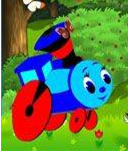                                                         Развлечение для детей 4 -5 лет.Ход праздника:Дети под музыку входят в зал.Ведущий: Здравствуйте, ребята! Сегодня мы собрались здесь, чтобы поздравить наши игрушки с Днем Рождения. (Видит в углу большую коробку, перевязанную бантом) А вот и подарок, ведь какой День Рождение без подарков! Посмотрим, что там? (Воспитатель развязывает бант, оттуда выходит Кукла Барби).Кукла Барби: Ах! Как я долго спала! Здравствуйте…Ведущий: Здравствуй… Кто ты?Кукла Барби: Я Кукла Барби – самая лучшая из всех кукол! Кстати, я ведь пришла на День Рождение игрушек, но не вижу ни одной! Ведущий: Ты нас обижаешь, Барби. Здесь очень много игрушек, и мы действительно празднуем их День Рождения.Кукла Барби:Но я не вижу здесь ни Винкс, ни Братц, ни Роботов и Гонок. Даже моего друга Кена – и то нет!Ведущий: Ах, милая Барби! Я догадалась, в чем дело: ты просто еще совсем маленькая и еще не успела познакомиться с игрушками, которые старше тебя. Такими игрушками играли бабушки и дедушки, родители и даже   наши ребята.Кукла Барби:Ой, как интересно! Познакомьте поскорее меня с ними!Ведущий: С удовольствием, Барби. Присядь на этот красивый стульчик, смотри и слушай внимательно, запоминай обязательно! (Воспитатель подходит к столику, на котором организована выставка русских народных игрушек). 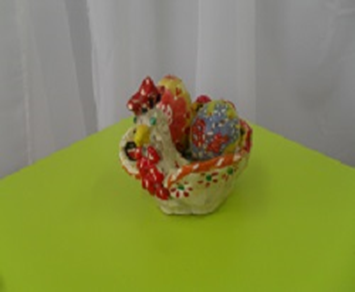 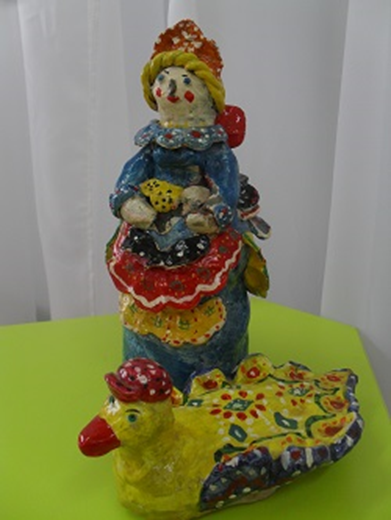 Игрушки – игрушки, готовы ли вы рассказать о себе? Раз, два, три, матрешка, оживи!Девочки в русских народных сарафанах рассказывают стихи:1.Мы – матрёшки, мы – сестричкиМы – толстушки невелички.Как пойдём плясать и петьВам за нами не успеть”2.Улыбается матрешка.Интересно ей немножко,Отгадают или нетМалыши ее секрет.3.Рядом разные подружки,Но похожи друг на дружку.Все они сидят друг в дружке,А всего одна игрушка.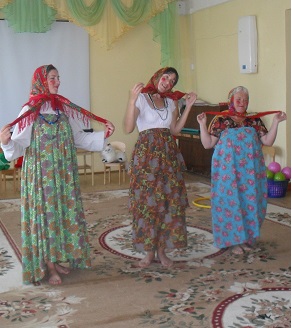 Кукла Барби: Какая интересная игрушка! Теперь Матрешка – моя новая подруга!Ведущий: Ошибаешься, Барби, не Матрешка и не подруга, а Матрешки и подружки! Ведь Матрешка – куколка с секретом! Хочешь узнать, каким?Кукла Барби: Конечно! Я люблю секреты!Проводится игра – соревнование «Разбери и собери Матрешку». Можно провести игру:  Разбери и собери пирамидку.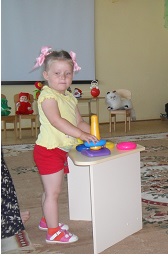 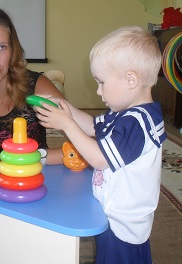 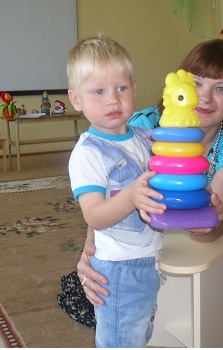 Кукла Барби: Как здорово! У меня появляется все больше друзей!Ведущий: Ребята, пока вы играли, вам принесли посылку на ней написано «Детский сад№3», ребятам средней группыКукла Барби:Давайте посмотрим, что лежит в этой коробке?ОЙ, а что это такое, что это за игрушки, и как ими играют?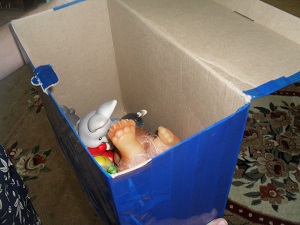 Ведущий:А мы тебе сейчас покажем и расскажем  стихи  про игрушки: ( Достает мячик). Что это? Кто знает стихотворение  про мячик? А  теперь давайте поиграем с мячиками?Игра: «Соберите мячики». Девочки собирают маленькие мячики, мальчики собирают большие мячики.                                                  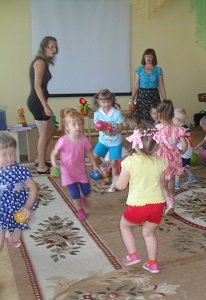 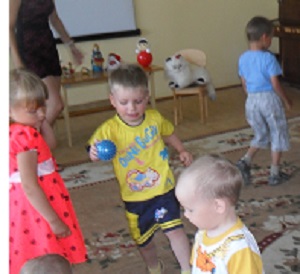 Ведущий: Вот эта лошадка – любимая забава мальчиков. Лошадки были маленькие и большие, можно было сесть на нее верхом или прицепить сзади тележку и покатать куклу. Кто знает стихотворение про лошадку?Проводится соревнование «Чей конь быстрее».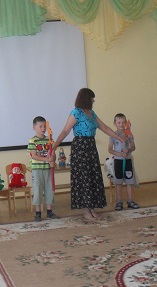 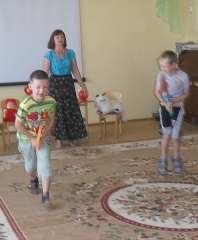 Ведущий: А в посылке есть еще игрушки: мишка,  бычок, зайка  (дети рассказывают стихи). Кукла Барби: Как много я сегодня узнала, сколько новых друзей у меня появилось!Ведущий: Какой хороший праздник у нас получился!  Ребята, мы тоже с вами будем дружить с игрушками, заботиться о них, беречь, правда? Давайте споем нашу любимую песенку о дружбе.Исполняется песня  «Мы едем, едем, едем…» (муз. М.Старокадомского, сл.С.Михалкова)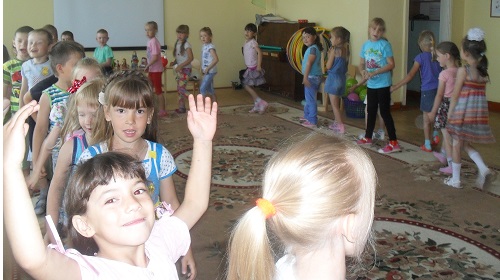 Кукла Барби: Спасибо, ребята! Мне очень понравилось у вас, и я с удовольствием останусь в вашем детском саду. А сейчас я хочу ненадолго покинуть вас, чтобы поболтать со своими новыми друзьями. А на память хочу подарить вам маленькие сюрпризики от Барби.Барби дарит детям небольшие сюрпризы, дети благодарят ее, под музыку выходят из зала.